ПРОТОКОЛ заседания конкурсной комиссииАКЦИОНЕРНОЕ ОБЩЕСТВО «ВАГОНРЕММАШ» (АО «ВРМ»)07.09.2018								  № ВРМ – ОК/15 - КК1Присутствовали:Повестка дня:О подведении итогов открытого конкурса № ОК/15-АО ВРМ/2018 на право заключения Договора поставки колодки тормозной композиционной М659.000 ТИИР-303 80х50х510х400 для нужд Тамбовского ВРЗ, - филиала АО «ВРМ» в 2018 г.Информация представлена заместителем начальника службы МТО Комаровым В.А.Комиссия решила:Согласиться с выводами и предложениями экспертной группы (протокол от «6» сентября 2018 г. № ОК/15-АО ВРМ/2018- ЭГ2).В связи с тем, что единственный претендент, ОАО «УралАТИ»,  признан участником открытого конкурса № ОК/15-АО ВРМ/2018, признать открытый конкурс № ОК/15-АО ВРМ/2018 несостоявшимся и в соответствии с п. 2.9.10 конкурсной документации поручить службе МТО АО «ВРМ» в установленном порядке обеспечить заключение договора с ОАО «УралАТИ», со стоимостью предложения - 6 587 460,00 (шесть миллионов пятьсот восемьдесят семь тысяч четыреста шестьдесят) рублей 00 копеек, без НДС; 	Решение принято единогласно.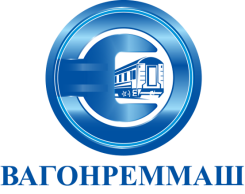 АКЦИОНЕРНОЕ ОБЩЕСТВО «ВАГОНРЕММАШ»105005, г. Москва, наб. Академика Туполева, дом 15, корпус 2, офис 27тел. (499) 550-28-90, факс (499) 550-28-96, www.vagonremmash.ruПредседатель Конкурснойкомиссии									Члены Конкурсной комиссии:Главный инженер							Главный бухгалтер							Главный специалист технико-технологической службы					Главный специалист службыэкономического анализа, планированияи ценообразованияЗаместитель начальника службы правого обеспечения и корпоративного управленияПредседатель Конкурсной комиссииЧлены Конкурсной комиссии: